КЫРГЫЗ  РЕСПУБЛИКАСЫНЫН  БИЛИМ БЕРҮҮ ЖАНА ИЛИМ  МИНИСТРЛИГИ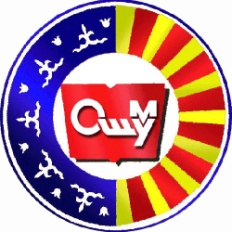 Ош мамлекеттик университетиМедицина  факультети“Ортопедиялык жана терапевтикалык стоматология” кафедрасынын  2018-2019-окуу жылынын жыйынтыктары боюнча отчетунун схемасыКафедранын окутуучулары жана көмөкчү персоналдары боюнча маалымат.1-таблицаКафедрадагы профессордук-окутуучулук курамдын сапатына анализ: көрсөткүчү жана алардын аткарган кызматы. ОшМУнун талаптарына ылайык келиши (контракттык келишимдин улантылуу себептери, түрдүү деңгээлдеги сыйлыктарга, материалдык стимулдаштырууга ж.б. көрсөтүүнү жүйөлөштүрүү). Кафедранын ар бир мүчөсүнүн окуу жылы ичинде аткарган иш-аракеттеринин жыйынтыктарына толук жана кеңири анализ. Кафедранын окутуучуларынын жана саат төлөмдөрү боюнча иштеп жаткан окутуучулардын жүктөмдөрүнүн аткарылышы (контракт, жалпы, план/факт.). Окутуучулардын жүктөмдөрүнүн ашык же кем аткарылышы, анын себептери (2-таблица). “AVN” информациялык системасынан алынып, кошо тиркелет.Студенттердин өздөштүрүүсү (группа, курс, дисциплина, окутуучу, кафедра боюнча). Предметтер боюнча жетишүүнүн анализи. Студенттердин предметтер боюнча жетишүүсүнүн төмөн болуп калышынын себептери. Билимдин сапатын жогорулатуу боюнча аткарылган иш-чаралар. Акыркы 5 жылдагы жетишүү көрсөткүчтөрүнүн өзгөрүү динамикасы (3-таблица).(экзамен)       2-курс                                                                                                    3-таблица(экзамен)       2-курс                                                                                                    (экзамен)       3-курс                                                                                                    (экзамен)       3-курс                                                                                                     (экзамен)       4-курс                                                                                                    (экзамен)       4-курс(экзамен)       4-курс                                                                                                     (экзамен)       5-курс                                                                                                    (экзамен)       5-курс                                                                                                    (экзамен)       5-курс                                                                                                     (экзамен)       4-курс                                                                                                   (зачет)       3-курс                                                                                                   (экзамен)       4-курс                                                                                                   Кафедранын предметтери боюнча студенттеринин орточо жетишүүсүнүн акыркы 5 жылдык динамикасы.Билимдерди баалоонун критерийлеринин (предметтер боюнча) иштелип чыгышы. Баалоонун критерийлерге жооп бериши. Окутуунун сапатын жогорулатуу, студенттердин билимин баалоону системалаштыруу жана студенттерди семестр ичинде регулярдуу окутуу үчүн “Окутуунун модулдук-рейтингдик системасы” киргизилген жана анын укуктук-нормативдик жоболору Ош МУнун №9-бюллетенинде көрсөтүлгөн. Модулдук-рейтингдик системанын жобосуна ылайык аудиториялык сааттардын көлөмүнө жараша дисциплинадагы окутулуучу материалдар модулдарга бөлүнөт, материалдын өтүлгөнүнө карата деканат тарабынан модулдарды алуу үчүн атайын расписание түзүлөт, жыйынтыгы сынак баракчасына түшүрүлөт. Студенттердин билими 100 баллдык система менен бааланат (61-73 балл-“3”, 74-86-“4”, 87-100- “5”). 6. Багыттарды өздүк баалоо боюнча аткарылган иштердин анализи:Студенттерди билимин баалоодо теориялык материалдар, практикалык-лабораториялык иштер жана студенттердин өз алдынча аткарган иштери окутуучунун жумушчу программасында көрсөтүлгөн (Ош МУнун №11-бюллетени) технологиялык картанын негизинде аткарылат. кафедрада билим берүүнүн сапатын көзөмөлдөөнүн төмөнкүдөй түрлөрү колдонулууда: 1). Өздүк текшерүү; 2). Студенттердин билиминин сапатын текшерүү; 3). Билим берүү программаларын көзөмөлдөө; 4). Окутуунун модулдук-рейтингдик системасы жана уюштуруунун техникалык каражаты - “AVN” информациялык системасы толук ишке киргизилген. Бул системанын негизинде адистик боюнча студенттердин тайпалык жана факультеттик рейтинги аныкталып, ал боюнча студенттердин жетишүүсү такай көзөмөлдөнүп, жетишпестиктердин үстүнөн өз учурунда иш алып баруу мүмкүнчүлүгү пайда болду. Окутуу процессинде “AVN” информациялык системасынын колдонулушу менен электрондук ведомосттор (модулдук, зачеттук жана сынактык) менен иш жүргүзүү жолго коюлуп, ал ведомосттор “AVN” информациялык системасынын сайтына жайгаштырылгандыктан, студенттер, окутуучулар жана ата-энелер үчүн көрүү мүмкүнчүлүгү камсыз болуп, ал айкындуулукка жана адилеттүүлүккө өбөлгө түзүп, студенттердин окууга болгон жоопкерчилиги бир топ жогорулады.7. Окуу-методикалык процесстин мамлекеттик стандартка жана нормативдик талаптарга жооп беришине анализ:дисциплиналар боюнча 2010-2011-окуу жылында окуу пландарындагы дисциплиналар боюнча түзүлгөн жана бекитилген (Ош МУнун Окумуштуулар кеңешинин жыйынында, Билим берүү жана илим министрлигинде) окуу программаларынын жалпы саны, сапаты, пайыздык көрсөткүчү. Түзүлгөн окуу программаларына анализ, программалары жок дисциплиналар, саны, пайыздык көрсөткүчү, түзүлө электигинин себептери;Кафедрага тиешелүү  бардык дисциплиналар боюнча окуу программалар түзүлгөн жана кафедранын кеңешмелеринде талкууланып, бекитилген;окуу процессин уюштуруу, өткөзүү, жыйынтыктоо иш-чараларынын кафедранын кеңешмелеринде талкууланышы, аткарылышы жана жыйынтыктары;Окуу процессин уюштуруу, өткөзүү, жыйынтыктоо иш-чаралары кафедранын кеңешмелеринде талкууланып, аткарылды жана жыйынтыкталды. “Ош МУда студенттерди окутуунун жана алардын билимдерин баалоонун модулдук-рейтингдик системасы жөнүндө Жобонун” ишке ашырылышы. Модулдук-рейтингдик системанын иш-чараларын уюштуруу, өткөзүү жана жыйынтыктоо; Ош мамлекеттик университетинде 2009-2010-окуу жылынан баштап «AVN» Информациялык системасы (мындан ары «AVN» ИС) кабыл алуу комиссиясынын, деканаттардын, кафедралардын, окуу бөлүмүнүн, студенттердин жана окутуучу-кызматкерлердин кадрлар бөлүмдөрүнүн, экономика бөлүмүнүн жана бухгалтериянын иштерин автоматташтыруу, окуу процессин эффективдүү уюштуруу жана өркүндөтүү, профессордук-окутуучулук курам (ПОК), студенттер жана коомчулук үчүн айкындыкты камсыз кылуу максатында ишке киргизилген жана анын укуктук-нормативдик жоболору Ош МУнун №10-бюллетенинде көрсөтүлгөн. «AVN» ИС модулдук-рейтингдик системанын жоболорун толук жүзөгө ашыруу үчүн ылайыкташтырылган. Ар бир студент жана студенттин ата-энеси kelBil программасынан расписание, модуль, зачет-экзамендердин электрондук ведомостторун, университетте студенттерге тиешелүү маалыматтарды толук көрө алат, б.а. «AVN» ИС студенттердин билимин баалоо процессинин ачык-айкын болушун камсыз кылып берет. Ошондой эле студенттин электрондук зачеткасы 1-курстан баштап регулярдуу толтурулуп турат жана аны студен же окутуучу өз каалоосу менен өзгөртө албайт. студенттердин өз алдынча иштерин уюштуруунун мазмуну, сапаты, формалары, жыйынтыгы жана көзөмөлдөнүшү. Студенттердин өз  алдынча ишти уюштуруу  жумушчу программалардын негизинде жүргүзүлүп, бааланып жана көзөмөл алдында болду. Осно. Образ. Программалардын түзүлүүсү бонча маалыматсапатты кепилдөөнүн ички системасынын иштелүүсү, абалы.8. Кафедрадагы методикалык иштердин уюштурулушу, аткарылышы, сапаты жана жыйынтыктары:окутуунун заманбап технологияларынын колдонулушу жана натыйжалары;Окутуунун заманбап технологияларын колдонуу багытында кафедранын окутуучулары  стоматологиялык багыттагы электрондук китептерди окуу процессинде    кеңири колдонушту. Кафедрадагы окутуучулардын жумалык мөөнөткө туруу графиги түзүлүп, студенттер менен иш чаралар алынып барылат. Кафедранын окутуучулары студенттер менен сабактан тышкары өз алдынча иштерин алып барышты. Ал жүргүзүлгөн иштер кафедралык журналда белгиленген. Окутуунун жаңы технологиялары менен алдыңкы иш тажрыйбаларды жайылтуу боюнча иш чараларды көрсөтүү боюнча кафедрада аткарылууда. Кафедрада таралган төмөнкү инновациялык түрдөгү ыкмалар колдонулуп сабактар өткөрүлдү: Сабактарды өтүүдө слайддар, плакаттар иштелип чыкты.	Ал эми, окуу процессинде компьютерди пайдалануу жогорку деңгээлге жетти десек жаңылышпайбыз. Себеби, модулдук иштер, предметтер боюнча экзамендер компьютердин жардамында кабыл алынды.   ачык сабактардын, сабактарга өз ара катышуунун уюштурулушу, жыйынтыктары жана көзөмөлдөнүшү, талкууланган план-конспектилер; Ачык сабактар өтүштү, сабактын иштелмеси, протоколдору электрондук жана кагаз түрүндө сакталган. Ал эми өз-ара сабакка катышуу бекитилген журнал толтурулуп,  график боюнча жүргүзүлдү;кафедрадагы методикалык секциялардын, семинарлардын ишинин жыйынтыктары.Кафедрадагы методикалык секциялардын, семинарлардын иши кафедранын усулдук методикалык пландары боюнча аткарылды. Кафедрада атайын жоопту окутуучу бекитилген. Факультетте болгон методикалык семинарларга катышышты.Окутуунун кредиттик жана дистанттык технологияларын жайылтуу максатында кафедрада уюштурулган иш чаралар.9. Кафедранын окутуучулардын квалификациясын жогорулатуу иштери (формалары, кимдер, кайсы жерде, качан, натыйжасы ж. у. с.)   1. Исмаилов Алимбек Адылбекович   Кыргыз Республикасынын Саламаттык сактоо министрлигинин  2014-жылдын  17-апрель  №202 буйругунун негизинде стоматолог – терапев  дарыгери боюнча биринчи   квалификациялык категорияга ээ болду.2.Боркулов Алмаз Абдимаматович Кыргыз Республикасынын Саламаттык сактоо министрлигинин  2014-жылдын  31-декабрь  2019- 31 декабрга чейин  №709 буйругунун негизинде стоматолог – ортопед   адистиги боюнча жогорку   квалификациялык категорияга ээ болду катоо№ 11-08777.3.Бадинова Айжамал Эркинбаевна Кыргыз Республикасынын Саламаттык сактоо министрлигинин  2018-жылдын  12-март  №165 буйругунун негизинде стоматолог – ортопед   адистиги боюнча экинчи   квалификациялык категорияга ээ болду катоо№ 11-122334.Шерматов Аликжан Эшматович Кыргыз Республикасынын Саламаттык сактоо министрлигинин  2018-жылдын  12-март  №165 буйругунун негизинде стоматолог – ортопед   адистиги боюнча экинчи   квалификациялык категорияга ээ болду катоо№ 11-12250.10. Кафедранын окутуучуларынын жекече жумушчу пландарынын аткарылышына, группалык журналдардын толтурулушуна ж.б.у.с. болгон көзөмөл, анын жыйынтыктары.Окуу жылдын башында ар бир окутуучу өзүнө бөлүнгөн сааттарды жеке жумушчу пландарына толтурушуп, кафедра башчысынын, факультеттин усулдук кеңешинин төрөагасы жана деканга бекитип чыгышкан. Семестр акырында иш пландарын толтурушту, отчетторун тапшырышты. Группалык журналдар өз учурунда толтурулбаган фактылар байкалды, бирок ал кемчилдиктер өз убагында жоюлуп  кафедра башчысы тарабынан көзөмөлгө алынган. Кафедранын профессордук-окутуучулук курамы тарабынан ар бир предмет боюнча окуу программаларынын тартиби, жумушчу программалары, окуу методикалык комплекстери, тесттердин суроолору, лекциялар иштелип чыккан. 11. Окуу методикалык адабияттарга анализ. Окуу китептеринин жетиштүүлүгү (% менен). Жетишпеген окуу китептери. Окуу адабияттарынын мамлекеттик стандартка, программаларга ж. б. талаптарга ылайык келиши. Кафедранын мүчөлөрү тарабынан жарыкка чыккан окуу-усулдук колдонмолор (тизмеси көрсөтүлүүсү менен) жана алардын окуу процессинде колдонуу эффективдүүлүгү. Кафедра тарабынан түзүлгөн, алынып келинген мультимедиалык окуулуктар (автор, аталышы, көлөмү, кайсы предмет үчүн) жана алардын окуу процессинде пайдаланылышы, китепканага алынышы.11.1 Дисциплиналар боюнча электрондук методикалык камсыздоонун абалы:Окуу-методикалык   адабияттардын   жетиштуулугу   ото   начар.   Себебистоматология     предмети  боюнча     адабияттар     жетишсиз.   Томондо     керектуу адабияттардын аты жана саны жазылган:«Ортопедическая стоматология» М. А. Трезубов 2006г.75шт.«Терапевтическая стоматология» А.Т.   Боровский 2007   г.80шт.“Эндодонтия”.И.К. Луцкая.40шт.“Стоматология”. В.Н.Трезубова и С.Д.Арнутюнова. 50 шт.Андан сырткары стоматология боюнча кафедранын мугалимдери тарабынан алынып келинген электрондук китептер бар. Бул электрондук китептер практикалык сабактар учурунда колдонулат.Ар бир лекциялык сабактын иштелмесинин электрондук варианты бар AVN-системасына  жүктөлгөн.Ар бир практикалык (семинардык) сабактын иштелмеси электрондук варианты даярдалган  жана AVNге жайгаштырылган.12. Факультетте окуу процессин уюштурууда окутуунун кредиттик технологиясын колдонуунун абалы (№18,19,22,26 бюллетендер). Аталган технологияны жайылтуу максатында уюштурулган иш чаралар боюнча маалымат.Багыттар, профилдер боюнча элективдүү курстардын базасынын түзүлүшү, талкууланышы, бекитилишинин абалы:Даярдоо багыты же адистик боюнча  базалык окуу планы студенттердин окуу иштери аныкталган. Базалык окуу планы милдеттүү түрдөгү компонентти (профилдик) камтыйт, милдеттүү түрдө окутулуучу жана студенттин тандоосу боюнча окутулуучу дисциплиналарды окуп-үйрөнүүгө бөлүнгөн  кредиттердин санын жөнгө салынган. Кафедрадагы окуу процессин уюштурууда окутуунун кредиттик технологиясын колдонууда жогоруда аталган №18,19,22,26  бюллетендердин негизинде түзүлгөн.Жайкы семестрге калган студенттердин жетишүүсүнүн анализи:Кайра тапшырууга калган студенттердин тизмеси дисциплиналар боюнча графиги аныкталып жана жайкы семестрге калган студенттер үчүн ар бир дисциплиналардан атайын жумушчу окуу планы түзүлгөн.Учурдагы, аралыктагы жана жыйынтыктоочу текшерүүлөрдү уюштуруу:Ар бир учурдагы, аралыктагы жана жыйынтыктоочу текшерүүлөрдү уюштуруу үчүн тесттик тапшырмалардын банкын түзүүлгөн, ал эми tf-файлын AVNге жайгаштырылган.Студенттердин өз алдынча иштери: Өз алдынча иштөөнү уюштуруунун максаттары такталып жазылган, студенттердин өз алдынча иштерин пландаштыруу, уюштуруу, текшерүү жана баалоо боюнча жалпы Жоболор бар, кафедранын дисциплиналары боюнча өз алдынча иштердин тизмеги такталган. Студенттердин өз алдынча иштери боюнча кафедранын планы жана аларга консультация өткөрүү графиги бар. Өз алдынча иш боюнча окутуучу менен студенттин планы окуу жылынын биринчи жумасында түзүлгөн жана анда өз алдынча ишти уюштурууга бөлүнүүчү аудиториялык жүктөм, ошондой эле өз алдынча иштердин формасы менен саны чагылдырылган. Студенттер өз алдынча аткарган иштер Билим берүү жана илим министринин 2003-ж. 9-декабрындагы №1049/1-буйругуна ылайык кафедрада сакталып турат.1.Ар бир учурдагы, аралыктагы жана жыйынтыктоочу текшерүүлөргө өз алдынча иштөө үчүн берилген материалдар боюнча суроолорду кийирүү;Кафедрада (окутуучулар) студенттердин өз алдынча ишти аткаруусун, лекция менен СӨИ ортосундагы нормативдердин сакталышын көзөмөлдөөгө, лекция сабактары менен СӨИнин көлөмүн жана мазмунун ачык  түшүндүрүп жазууга, студенттин ар бир тема боюнча билимин баалоо эрежелерин иштеп чыккан.2. Өз алдынча иштөө үчүн берилген материалдарды өздөштүрүүнү эффективдештирүү үчүн окуу куралдарын даярдоо жана студенттерге сунуштоо:СӨИсүүнүн материалдары темалардын жана суроолор иштелип чыккан окутуучулар тарабынан студенттерге сунушталган.13.Кредиттик технологиянын, окутууга компетенттүүлүк мамиленин мазмунун, өзгөчөлүктөрүн ПО курамдын, структура жетекчилеринин толук үйрөнүшү, өздөштүрүүсү үчүн семинар-тренингдерди өткөрүү:Кредиттик технологиянын, окутууга компетенттүүлүк мамиленин мазмунун, өзгөчөлүктөрүн кафедрадагы профессордук окутуучулук курам толук үйрөнүшү, өздөштүрүүсү үчүн семинар-тренингдер өтүп жатат.14. Кафедралардын, структуралардын, методкеңештердин иш-пландарында кредиттик технологияны, окутууга компетенттүүлүк мамилени ишке ашыруу багытындагы канча иш-чара камтылган жана аткарылган:Жылдын башында түзүлгөн иш пландар боюнча толугу менен аткарылгандыгын көрсөтө алабыз жана жаны окуу системасы боюнча компетенттүүлүк мамиле жаныдан түзүлүп чыкты.ОшМУнун, факультеттердин маалыматтык каталогун (пакетин) түзүү, сайтка жайгаштыруу: Сайтка жайгаштырылган.15. Кафедрада окутулган предметтер боюнча тесттик суроолордун түзүлүшүнүн абалы (№23 бюллетень). Учурдук, аралык жана жыйынтык текшерүүлөргө анализ. Компьютердик тестирлөө менен   уюштурулган текшерүүлөр боюнча маалымат. Тиешелүү предметтер боюнча тесттик суроолор түзүлүп алар avn-системасына жуктөлгөн 1-2-3-4-5-курстарга экзамендик текшерүүлөр компьютер аркылуу жүргүзүлдү.16.ОшМУнун Окумуштуулар кеңешинин 2014-жылдын 16-октябрындагы №1-жыйынында кабыл алынган жана ОшМУнун ректорунун 2014-жылдын 18-октябрындагы №546-буйругу менен бекитилген модернизациялоо программасынын Кафедрада ректордун 2013-жылдын 6-декабрындагы №639- буйругу менен бекитилген инновация, инвестиция жана интеграция багытында өнүктүрүү программасынын алкагында аткарылган иштер.Кесип багытындагы жаңы ачылыштар менен чет өлкөдөн келген профессрлор лекцияларды окууда, биздин студенттер үчүн университет тарабынан чет өлкөгө барып билим алуу каралып өз билимдерине билим кошуп жаткан студентерибиз бар. 	17. Кафедранын материалдык-техникалык базасына жана аудиториялык фондуна анализ: -окуу залдары, аудиториялар, кабинеттер жана лабораториялар менен камсыз болушу;Кафедранын материалдык-техникалык базасы жана аудиториялык фонду:18. Кафедрадагы маданий-тарбиялык, коомдук иштердин уюштурулушу. Аткарылышы жана жыйынтыктары (предметтерди окутуудагы тарбиялык, куратордук иштер, ж. б. у. с.).Кафедраннын бардык окутуучулары тайпалардын кураторлору болуп эсептелет.  Тарбиялык иштер боюнча иштелип чыккан пландардын негизинде  кураторлор кураторлук саатарды өтүшөт, стдуенттердин сабактарына катышуусун жана жетишкендиктерин көзөмөлдөйт, ата-энелери менен тыгыз байланышта.Окутуучулар студенттер менен биргеликте университеттин жана факультеттин мероприятияларына катышышат. Студенттер окутуучулардын жетекчилиги астында ар түрдү майрамдарга  даярдык көрүшөт жана өткөрүшөт. Ошондой эле университеттик ишембилик, спортук мелдештерде жана башка коомдук иш чараларга биздин жалпы жаамат, студенттер активдүү катышышты.20. Окутуу процессин “AVN” информациялык системасында уюштуруунун абалы. Студент, окутуучу, кафедра жана факультет канчалык деңгээлде пайдаланууда. “AVN”дин билим берүү порталы, вебинар, тесттерди колдонуу деңгээли боюнча маалымат. ОшМУнун сайтындагы кафедранын маалыматтарынын окуу-усулдук, тарбиялык иштерди сапаттуу уюштурууга кошкон салымы боюнча маалымат. Кафедрасында АВН информациялык систамасы боюнча кафедранын 2018-2019-окуу жылындагы саат жүктөмдөрү киргизилген, бул программага кафедранын профессордук-окутуучулар курамынын маалыматтары да киргизилген. Ал эми АВН 28 боюнча модулдун жыйынтыктарын киргизүү боюнча бардык окутуулар пароль алышкан, авн системасында уюштуруунун абалы жакшы. ОшМУнун сайтында кафедранын маалыматары жүктөлгөн.21.ОшМУда окуу-усулдук, маданий-тарбиялык, башкаруу процесстерин өркүндөтүү боюнча пикирлер жана сунуштар.   1. Окуу методикалык семинарларды көбүрөөк уюштуруу.2. Тарбиялоо багытында (окутуучу–студенттер арасында) улуттук патриотизм, Элдер аралык достугу, маданияттуулук ж.б. ларды эске алып, пландуу иш–чаралар жүргүзүлсө;3.Студенттерибизди тайманбастыкка, ачыктыка, жоопкерчиликтүүлүккө, келечекте мамлекетибизди өнүктүрүүгө салым кошууга тарбиялоо. 22. Окуу жылы ичинде кафедрада эмгек тартибин бузуулар жана аларга карата көрүлгөн чаралар боюнча маалымат.	Кафедрада эмгек тартибин бузган окуутучуларга атайын чаралар колдонулду жана эскертүүлөр берилди. Эскертүү: Отчет кафедранын 2019-жылдын 29-июлундагы №37 кеңешмесинде талкууланып, токтом кабыл алынды:Кафедранын окутуучуларынын II семестриндеги жана 2018-2019-окуу жылындагы окуу-тарбиялык иштери боюнча отчеттору эске алынсын.Илимий жана усулдук семинарлардын жүргүзгөн иштеринин жыйынтыктары жактырылсын.    “Ортопедиялык жана терапевтикалык стоматология”     кафедрасынын башчысы,      профессор:                                                                                                               Арстанбеков М.А.     катчы:                                                                                                                       Эргешова А.Ж.№Фамилиясы,аты, атасынын атыЭэлеген кызматыКонкурстан өткөн мөөнөтүЭскертүү1Абдирасулова Таттыбубу Абдирасуловна окутуучу -ассистентПр.№760/1 01.11.08.2Абдуллаева Камилла Абдумажитовнаокутуучу Пр.№502/1 03.11.08.3Акунов Нурсултан Акунович окутуучу Пр.№548/1 22.10.2015.4Арстанбеков Маматжан профессор кафедра башчыпр.№1338  22.12.16.5Арстанбеков Сабырбек Рустамовичулук окутуучуПр.№437/1 10.10.2018.6Ахматов Абдихалил Толобаевичокутуучу  Пр. №53/1 14.02.2013.7Бадинова Айжамал ЭркинбаевнаокутуучуПр.№623/1 30.10.2015.8Боркулов Алмаз Абдимаматовичокутуучу  Пр.№25/1 1.02.12.9Жаныш уулу Айжигитокутуучу Пр.№1217/1 24.12.2018.10Жоробаев Санжарбек Кудайбердиевичокутуучу Пр.№25/1 1.02.12.11Исмаилов Алимбек Адылбековичм.и.к., доцент.Пр.№1336 22.12.2016.12Исраилов Бакыт Абдыкапызовичокутуучу -ассистентПр.№760/1 01.11.08.13Мамаева Айпери Турдумахаматовна ассистент -окутуучуПр.№596/2 20.10.2016.декреттик өргүүдө14Омурбеков Эсен Омурбекович окутуучу Пр.№1217/1 24.12.2018.15Сыдыков Абдимамет Маметибраимовичм.и.к., доцент. совместитель,Пр.№43/1  1 1.02.12.16Туланбаева Гулшанай Нодирбек кызы окутуучу Пр.№1224/1 27.12.2018.17Усупбекова Таттыбубу Раманкуловнаокутуучу Пр.№647/1 26.10.2018.18Шерматов Аликжан ЭшматовичокутуучуПр.№13/1 28.01.2015.19Юсупов Дурусбек Рустамович окутуучуПр.№803/1 01.11.2018.ЖыйынтыкЖыйынтыкЖыйынтыкКөмөкчү кызматкерлерКөмөкчү кызматкерлерКөмөкчү кызматкерлер20Эргешова Айзирек ЖайлобаевнаМетодистПр.594/1  27.10.2016.21Дуйшоев Дастанбек КарибековичЛаборант  (тиш техниг) Пр.370/1  29.09.2018.22Абдирашитова Перизат ЫрысбаевнаЛаборант (медайым стерилизатор)Пр.1068/1 22.11.2018.23Турдубай кызы феруза Лаборант (медайым)Пр.1068/1 22.11.2018.№кафедраБаарыИлим доктИлим кандУлук окутуучуокутуучусовмСаат акы төлөөэскертүү1Ортопедиялык жана терапевтикалык стоматология 1931141-Кафедра Кафедра 1931141-№Аты-жөнү, кызматыкызматы2019-жыл2019-жылТастыктоо кагазы№Аты-жөнү, кызматыкызматыӨткөн мекеменин аталышы, сертификаттын номериӨткөн жери (шаары), датасы1Абдирасулова Таттыбубу АбдирасуловнаОкутуучу-ассистентКомпетенттүүлүкө негиздеп окутуу ишмердүүлүгү  боюнча педагогикалык квалификацияларды жогорулатуу Кыргызская Республика город ош 14.01-09.02. 2019-жСертификат1Абдирасулова Таттыбубу АбдирасуловнаОкутуучу-ассистентКесиптик билим  берүүдө компетенттүүлүк мамилеге ылайык окуу-методикалык документтерди иштеп  чыгуу жана техналогияларды пайдаланууКыргызская Республика город ош 17-24 январь 2019-жСертификат2 Абдуллаева Камилла Абдумажитовна Абдуллаева К.А.окутуучуСтоматологиялык ассоциациясынын XIII конгресси «Кыргызстан стоматологиясынын учурдагы маселелери»Кыргызская Республика г.Бишкек 17-ноябрь 2019ж.Сертификат2 Абдуллаева Камилла Абдумажитовна Абдуллаева К.А.окутуучуКлиника и технология изготовления съемных протезов с опорой на имплантантыКыргызская Республика город ош  20.10.2018ж.Сертификат2 Абдуллаева Камилла Абдумажитовна Абдуллаева К.А.окутуучу“Коз карандысыз аккредетация эксперттерди даярдоо” тренинг Кыргызская Республика город ош  03.11.2018ж.Сертификат2 Абдуллаева Камилла Абдумажитовна Абдуллаева К.А.окутуучуIII-Республиканский конгресс стоматологов “Актуальные проблемы стоматологии и челюстно-лицевой хирургии”г.Ташкент 2-3-мая, 2019г.Сертификат2 Абдуллаева Камилла Абдумажитовна Абдуллаева К.А.окутуучу“Инновации в медицине и медицинском образовании”Республика Узбекстан г.Андижан 07.12.2018.Сертификат3Акунов Нурсултан Акунович окутуучу Клиника и технология изготовления съемных протезов с опорой на имплантантыКыргызская Республика город ош  20.10.2018ж.Сертификат3Акунов Нурсултан Акунович окутуучу Компетенттүүлүктү калыптандыруучу технологиялар жана баалочу  каражаттарКыргызская Республика город ош 22-25-январь, 2019жыл.Сертификат3Акунов Нурсултан Акунович окутуучу Республиканская конференция стоматологов с международным участием «Актуальные проблемы стоматологии”г.Бухара 29-30-март, 2019г.Сертификат4Арстанбеков Маматжан профессор (кандидат наук)III-Республиканский конгресс стоматологов “Актуальные проблемы стоматологии и челюстно-лицевой хирургии”г.Ташкент 2-3-мая, 2019г.Сертификат4Арстанбеков Маматжан профессор (кандидат наук)Республиканская конференция стоматологов с международным участием «Актуальные проблемы стоматологии”г.Бухара 29-30-март, 2019г.Сертификат4Арстанбеков Маматжан профессор (кандидат наук)Стоматологиялык ассоциациясынын XIII конгресси « Кыргызстан стоматологиясынын учурдагы маселелери»Кыргызская Республика г.Бишкек 17-ноябрь 2019ж.Сертификат4Арстанбеков Маматжан профессор (кандидат наук)Стоматологиялык ассоциациясынын семинары “ Оорулуу тиштер-жугуштуу оорулардын булагы”Кыргызская Республика город Ноокат 13.12.2018-ж.  Сертификат5Арстанбеков Сабырбек Рустамовичулук окутуучуIII-Республиканский конгресс стоматологов “Актуальные проблемы стоматологии и челюстно-лицевой хирургии”г.Ташкент 2-3-мая, 2019г.Сертификат6 Ахматов Абдихалил Толобаевич окутуучуКомпетенттүүлүктү калыптандыруучу технологиялар жана баалочу  каражаттарКыргызская Республика город ош 22-25-январь, 2019жыл.Сертификат6 Ахматов Абдихалил Толобаевич окутуучуСтоматологиялык ассоциациясынын XIII конгресси « Кыргызстан стоматологиясынын учурдагы маселелери»Кыргызская Республика г.Бишкек 17-ноябрь 2019ж.Сертификат6 Ахматов Абдихалил Толобаевич окутуучу«Современные методы медицинской реабилитации пацентов с дефектами зубов и зубных рядов”“Белорусский государственный медицинский университет” 28-январ 8-февраль 2019 жылСвидетельство о повышении квалификации6 Ахматов Абдихалил Толобаевич окутуучу“Инновации в медицине и медицинском образовании”Республика Узбекстан г.Андижан 07.12.2018.Сертификат7Бадинова Айжамал Эркинбаевнаокутуучу8Боркулов Алмаз АбдимаматовичокутуучуКлиника и технология изготовления съемных протезов с опорой на имплантантыКыргызская Республика город ош  20.10.2018ж.Сертификат8Боркулов Алмаз АбдимаматовичокутуучуСтоматологиялык ассоциациясынын семинары “ Оорулуу тиштер-жугуштуу оорулардын булагы”Кыргызская Республика город Ноокат 13.12.2018-ж.  Сертификат9 Жаныш уулу Айжигит окутуучу Компетенттүүлүктү калыптандыруучу технологиялар жана баалочу  каражаттарКыргызская Республика город ош 22-25-январь, 2019жыл.Сертификат10Жоробаев Санжарбек КудайбердиевичокутуучуАктуальные вопросы терапевтической стоматологии катоо номери №159/02Кыргызская Республика город ош 30.03.2019.Сертификат10Жоробаев Санжарбек КудайбердиевичокутуучуСтоматологиялык ассоциациясынын семинары “ Оорулуу тиштер-жугуштуу оорулардын булагы”Кыргызская Республика город Ноокат 13.12.2018-ж.  Сертификат10Жоробаев Санжарбек КудайбердиевичокутуучуIII-Республиканский конгресс стоматологов “Актуальные проблемы стоматологии и челюстно-лицевой хирургии”г.Ташкент 2-3-мая, 2019г.Сертификат10Жоробаев Санжарбек КудайбердиевичокутуучуКомпетенттүүлүктү калыптандыруучу технологиялар жана баалочу  каражаттарКыргызская Республика город ош 22-25-январь, 2019жыл.Сертификат10Жоробаев Санжарбек КудайбердиевичокутуучуВитальное препарирование зубов под безметалловые конструкции с уступомКыргызская Республика город ош 6-сентября 2018-жСертификат11Исмаилов Алимбек Адылбекович Доцент (кандидат наук)Клиника и технология изготовления съемных протезов с опорой на имплантантыКыргызская Республика город ош  20.10.2018ж.Сертификат12Исраилов Бакыт Абдыкапызовичокутуучу ассистентКомпетенттүүлүктү калыптандыруучу технологиялар жана баалочу  каражаттарКыргызская Республика город ош 22-25-январь, 2019жыл.Сертификат12Исраилов Бакыт Абдыкапызовичокутуучу ассистентIII-Республиканский конгресс стоматологов “Актуальные проблемы стоматологии и челюстно-лицевой хирургии”г.Ташкент 2-3-мая, 2019г.Сертификат12Исраилов Бакыт Абдыкапызовичокутуучу ассистентКлиника и технология изготовления съемных протезов с опорой на имплантантыКыргызская Республика город ош  20.10.2018ж.Сертификат12Исраилов Бакыт Абдыкапызовичокутуучу ассистентКесиптик билим  берүүдө компетенттүүлүк мамилеге ылайык окуу-методикалык документтерди иштеп  чыгуу жана техналогияларды пайдаланууКыргызская Республика город ош 17-24 январь 2019-жСертификат13Омурбеков Эсен Омурбекович окутуучуВитальное препарирование зубов под безметалловые конструкции с уступомКыргызская Республика город ош 6-сентября 2018-жСертификат14Сыдыков Абдимамет Маметибраимовичм.и.к., доцент. совместитель,Компетенттүүлүкө негиздеп окутуу ишмердүүлүгү  боюнча педагогикалык квалификацияларды жогорулатуу Кыргызская Республика город ош 14.01-09.02. 2019-жСертификат15Туланбаева Гулшанай Нодирбек кызыокутуучу  16Усупбекова Таттыбубу Раманкуловна окутуучу  Компетенттүүлүктү калыптандыруучу технологиялар жана баалочу  каражаттарКыргызская Республика город ош 22-25-январь, 2019жыл.Сертификат16Усупбекова Таттыбубу Раманкуловна окутуучу  Стоматологиялык ассоциациясынын XIII конгресси « Кыргызстан стоматологиясынын учурдагы маселелери»Кыргызская Республика г.Бишкек 17-ноябрь 2019ж.Сертификат17Шерматов Аликжан Эшматовичокутуучу  Стоматологиялык ассоциациясынын XIII конгресси « Кыргызстан стоматологиясынын учурдагы маселелери»Кыргызская Республика г.Бишкек 17-ноябрь 2019ж.Сертификат17Шерматов Аликжан Эшматовичокутуучу  Клиника и технология изготовления съемных протезов с опорой на имплантантыКыргызская Республика город ош  20.10.2018ж.Сертификат17Шерматов Аликжан Эшматовичокутуучу  “Инновации в медицине и медицинском образовании”Республика Узбекстан г.Андижан 07.12.2018.Сертификат17Шерматов Аликжан Эшматовичокутуучу  Стоматологиялык ассоциациясынын семинары “ Оорулуу тиштер-жугуштуу оорулардын булагы”Кыргызская Республика город Ноокат 13.12.2018-ж.  Сертификат17Шерматов Аликжан Эшматовичокутуучу  III-Республиканский конгресс стоматологов “Актуальные проблемы стоматологии и челюстно-лицевой хирургии”г.Ташкент 2-3-мая, 2019г.Сертификат17Шерматов Аликжан Эшматовичокутуучу  Компетенттүүлүктү калыптандыруучу технологиялар жана баалочу  каражаттарКыргызская Республика город ош 22-25-январь, 2019жыл.Сертификат18Юсупов Дурусбек Рустамович окутуучу Компетенттүүлүктү калыптандыруучу технологиялар жана баалочу  каражаттарКыргызская Республика город ош 22-25-январь, 2019жыл.СертификатКонтракт боюнча (1-5-курс)Контракт боюнча (1-5-курс)Контракт боюнча (1-5-курс)кундузгу окуукундузгу окуукундузгу окуукундузгу окуукундузгу окуу№Фамилиясы, аты-жөнүКызматылекцияпракт.сабакмодульпракт.жетек.консультСРСкафедра жетек.БаардыгыЭскертүүОкуу жылы үчүн: Окуу жылы үчүн: Окуу жылы үчүн: Окуу жылы үчүн: Окуу жылы үчүн: Окуу жылы үчүн: Окуу жылы үчүн: Окуу жылы үчүн: Окуу жылы үчүн: Окуу жылы үчүн: Окуу жылы үчүн: Окуу жылы үчүн: 1Абдирасулова Таттыбубу АбдирасуловнаОкутуучу-ассистент2521296424022Абдуллаева Камилла Абдумажитовнаокутуучу9904516512003Акунов Нурсултан Акуновичокутуучу 72033901209634Арстанбеков  Маматжан профессор, каф.башчы.19299586,512916,53010535Арстанбеков Сабырбек Рустамович улук окутуучу90486288598110046Акматов Абдихалил Толобаевичокутуучу72031,590120961,57Бадинова Айжамал Эркинбаевна окутуучу92743,5154,511258Боркулов Алмаз Абдимаматовичокутуучу 33313,555,54029Жаныш  уулу Айжигитокутуучу 720339312096610Жоробаев Санжарбек Кудайбердиевич окутуучу 9184590153120611Исмаилов Алимбек Адылбековичдоцент(к.м.н.) мед.фак. декан192526,52431171078,512Исраилов Бакыт Абдыкапызовичокутуучу -ассистент2529994240213Өмүрбеков Эсен Омурбековичокутуучу 720309312096314Сыдыков Абдимамет Маметибраимовичдоцент (к.м.н.) совместитель,153625,5184,515Туланбоева Гулшанай Нодирбек кызыокутуучу  3331555,5403,516Усупбекова Таттыбубу Раманкуловна окутуучу  720339012096317Шерматов Аликжан Эшматовичокутуучу  90946,593151,5120018Юсупов Дурусбек Рустамович окутуучу 63033192105960Жыйынтыгы:Жыйынтыгы:47498821830126930516473015437бюджет боюнча (1-6-курс)бюджет боюнча (1-6-курс)бюджет боюнча (1-6-курс)кундузгу окуукундузгу окуукундузгу окуукундузгу окуу№Фамилиясы, аты-жөнүКызматылекцияпракт.сабакмодульпракт.жетек.консультСРСаспир жетеккафедра жетек.БаардыгыЭскертүүЭкинчи жарым жылдык үчүн: Экинчи жарым жылдык үчүн: Экинчи жарым жылдык үчүн: Экинчи жарым жылдык үчүн: Экинчи жарым жылдык үчүн: Экинчи жарым жылдык үчүн: Экинчи жарым жылдык үчүн: Экинчи жарым жылдык үчүн: Экинчи жарым жылдык үчүн: Экинчи жарым жылдык үчүн: Экинчи жарым жылдык үчүн: Экинчи жарым жылдык үчүн: Экинчи жарым жылдык үчүн: 1Арстанбеков  Маматжан профессор, каф.башчы.1236122668Жыйынтыгы:Жыйынтыгы:12361226682018-19 учебный год2018-19 учебный год2018-19 учебный год2018-19 учебный годЛекцииПрактические занятияПрием рейтинг (модуль)Руководство производственной практикиГрупповые консультацииСРС прием /текущий контролькафедра жетектейтВсего часовБюджет часыКонтракт часыСтавкаСтавка бюджетСтавка контрактОшГУКафедральныйАбдирасулова Т.А.252129642402402ОшГУКафедральный Абдуллаева К.А.Преподаватель99045165120012001,331,33ОшГУКафедральный Акунов Н.А.Преподаватель72033901209639631,071,07ОшГУКафедральный Арстанбеков  М..Профессор(кандидат наук)204135598,513122,53011216810231,40,081,28ОшГУКафедральный Арстанбеков  С. .Старший преподаватель904862885981100410041,181,18ОшГУКафедральный Ахматов А.Т.Преподаватель72031,590120961,5961,51,071,07ОшГУКафедральный Бадинова  А.Э.Преподаватель92743,5154,5112511251,251,25ОшГУКафедральный Боркулов А.А.Преподаватель33313,555,54024020,450,45ОшГУКафедральный Жаныш уулу А..Преподаватель72033931209669661,071,07ОшГУКафедральный Жоробаев С.К.Преподаватель9184590153120612061,341,34ОшГУКафедральный Исмаилов  А.А.Доцент кандидат наук (с дипломом ВАК)192526,5243117107910791,351,35ОшГУКафедральный Исраилов Б.А.25299942402402ОшГУКафедральный Омурбеков Э.О.Преподаватель72030931209639631,071,07ОшГУКафедральный Сыдыков А.М.Доцент кандидат наук (с дипломом ВАК)153625,5184,5184,50,230,23ОшГУКафедральный Туланбоева Г.Н.Преподаватель3331555,5403,5403,50,450,45ОшГУКафедральный Усупбекова Т.Р.Преподаватель72033901209639631,071,07ОшГУКафедральный Шерматов А.Э.Преподаватель90946,593151,5120012001,331,33ОшГУКафедральный Юсупов Д.Р.Преподаватель630331921059609601,071,07ОшГУКафедральныйВсего:Всего:48699181842126930716533015505681540716,730,0816,61ОшГУВсего:Всего:Всего:48699181842126930716533015505681540716,730,0816,61Итого:Итого:Итого:Итого:48699181842126930716533015505681540716,730,0816,61№Курс, группа Предмет Окутуучунун  фамилиясы,аты-жөнү.АКЖ чейин АКЖ чейин АКЖ кийин АКЖ кийин эскертүү№Курс, группа Предмет Окутуучунун  фамилиясы,аты-жөнү.Абс.жетишүү%Сап жетишүү%Абс.жетишүү%Сап жетишүү%эскертүү1ст -1-17Ортопедиялык стоматологияАбдирасулова Т.  Шерматов А.85,7128,5797,134,32ст -2-17Ортопедиялык стоматологияЮсупов Д.Р. Акунов Н.А.76,4729,4191,229,43ст -3-17Ортопедиялык стоматологияАхматов А.Сыдыков А.62,537,593,843,84ст -4-17Ортопедиялык стоматологияАрстанбеков С. Ахматов А70,9725,8110038,75ст -5-17Ортопедиялык стоматологияАкунов Н.  Абдуллаева К.81,2528,1296,934,46ст -6-17Ортопедиялык стоматологияАхматов А. Юсупов Д.69,718,189727,37ст -7-17Ортопедиялык стоматологияШерматов А.65,7117,1494,331,4№Курс, группа Предмет Окутуучунун  фамилиясы,аты-жөнү.АКЖ чейин АКЖ чейин АКЖ кийин АКЖ кийин эскертүү№Курс, группа Предмет Окутуучунун  фамилиясы,аты-жөнү.Абс.жетишүү%Сап жетишүү%Абс.жетишүү%Сап жетишүү%эскертүү1ст -1-17терапевтическая стоматологияЖоробаев С. Усупбекова Т.91,4365,7197,171,42ст -2-17терапевтическая стоматологияЖаныш у А.Омурбеков Э.88,2444,1291,244,13ст -3-17терапевтическая стоматологияЖоробаев С. Усупбекова Т.93,7556,2596,956,24ст -4-17терапевтическая стоматологияЖоробаев С. Исраилов Б.96,7751,6110054,85ст -5-17терапевтическая стоматологияИсраилов Б. Жаныш у А.96,885096,9506ст -6-17терапевтическая стоматологияОмурбеков Э. Бадинова А.90,9142,429745,57ст -7-17терапевтическая стоматологияАбдирасулова Т.8057,1485,760№Курс, группа Предмет Окутуучунун  фамилиясы,аты-жөнү.АКЖ чейин АКЖ чейин АКЖ кийин АКЖ кийин эскертүү№Курс, группа Предмет Окутуучунун  фамилиясы,аты-жөнү.Абс.жетишүү%Сап жетишүү%Абс.жетишүү%Сап жетишүү%эскертүү1ст -1-16Ортопедиялык стоматологияАрстанбеков С.Р.Ахматов А.93,5529,0396,832,32ст -2-16Ортопедиялык стоматологияЮсупов Д.Р.Акунов Н.А.10075100753ст -3-16Ортопедиялык стоматологияАбдирасулова Т. Юсупов Д.Р.91,4348,5710052,94ст -4-16Ортопедиялык стоматологияБоркулов А.А. Ахматов А.90,9151,529751,55ст -5-16Ортопедиялык стоматологияАбдирасулова Т. Шерматов А.Э.905096,753,36ст -6-16Ортопедиялык стоматологияАрстанбеков С.Р. Акунов Н.А.10041,1810041,27ст -7-16Ортопедиялык стоматологияАбдуллаева К. Юсупов Д.Р.10059,3810059,4№Курс, группа Предмет Окутуучунун  фамилиясы,аты-жөнү.АКЖ чейин АКЖ чейин АКЖ кийин АКЖ кийин эскертүү№Курс, группа Предмет Окутуучунун  фамилиясы,аты-жөнү.Абс.жетишүү%Сап жетишүү%Абс.жетишүү%Сап жетишүү%эскертүү1ст -1-16терапевтическая стоматология Жаныш у А.Усупбекова Т.Р.93,5554,8410058,12ст -2-16терапевтическая стоматология Бадинова А.Э.Жоробаев С.К.10082,1410082,13ст -3-16терапевтическая стоматология Туланбоева Г.Усупбекова Т.94,2954,2910055,94ст -4-16терапевтическая стоматология Туланбоева Г.Жаныш у А.96,9757,589757,65ст -5-16терапевтическая стоматология Исраилов Б.Омурбеков Э96,6753,3310056,76ст -6-16терапевтическая стоматология Бадинова А.Жаныш у А.91,1844,1210047,17ст -7-16терапевтическая стоматология Бадинова А.Жоробаев С.К.10053,1210053,1№Курс, группа Предмет Окутуучунун  фамилиясы,аты-жөнү.АКЖ чейин АКЖ чейин АКЖ кийин АКЖ кийин эскертүү№Курс, группа Предмет Окутуучунун  фамилиясы,аты-жөнү.Абс.жетишүү%Сап жетишүү%Абс.жетишүү%Сап жетишүү%эскертүү1ст -1-15Ортопедическая стоматологияАбдуллаева К. Юсупов Д.Р.10093,3310093,32ст -2-15Ортопедическая стоматологияШерматов А. Юсупов Д.Р.90,9178,799778,83ст -3-15Ортопедическая стоматологияШерматов А. Ахматов А.96,4389,2996,489,34ст -4-15Ортопедическая стоматологияАбдуллаева К. Арстанбеков С.96,8893,7596,993,85ст -5-15Ортопедическая стоматологияШерматов А. Боркулов А.93,7587,596,990,66ст -6-15Ортопедическая стоматологияАбдуллаева К. Юсупов Д.Р.10090,6210090,67Ст-7-15Ортопедическая стоматологияШерматов А.94,4477,7894,477,8№Курс, группа Предмет Окутуучунун  фамилиясы,аты-жөнү.АКЖ чейин АКЖ чейин АКЖ кийин АКЖ кийин Эскертүү№Курс, группа Предмет Окутуучунун  фамилиясы,аты-жөнү.Абс.жетишүү%Сап жетишүү%Абс.жетишүү%Сап жетишүү%Эскертүү1ст -1-15терапевтическая стоматология Усупбекова Т.Р. Жоробаев С.10073,3310073,32ст -2-15терапевтическая стоматология Усупбекова Т.Р. Исраилов Б.96,9775,7610075,83ст -3-15терапевтическая стоматология Бадинова А.Э.Омурбеков Э.96,4367,8696,467,94ст -4-15терапевтическая стоматология Бадинова А.Э.Туланбаева Г.Н.96,8871,88100755ст -5-15терапевтическая стоматология Бадинова А.Э. Усупбекова Т.Р.93,7568,7510068,86ст -6-15терапевтическая стоматология Туланбаева Г.Н.Жоробаев С.10071,8810071,97Ст-7-15терапевтическая стоматология Усупбекова Т.Р.94,4466,6794,466,7№Курс, группа Предмет Окутуучунун  фамилиясы,аты-жөнү.АКЖ чейин АКЖ чейин АКЖ кийин АКЖ кийин эскертүү№Курс, группа Предмет Окутуучунун  фамилиясы,аты-жөнү.Абс.жетишүү%Сап жетишүү%Абс.жетишүү%Сап жетишүү%эскертүү1ст -1-15ортодонтияОмурбеков Э. Акунов Н.10070100702ст -2-15ортодонтияАхматов А. Абдуллаева К.90,9151,5210051,53ст -3-15ортодонтияАкунов Н. Арстанбеков С.96,437596,4754ст -4-15ортодонтияОмурбеков Э. Ахматов А.87,562,596,965,65ст -5-15ортодонтияАкунов Н. Абдуллаева К.87,559,3810059,46ст -6-15ортодонтияАхматов А. Омурбеков Э.93,7565,6210065,67Ст-7-15ортодонтияАбдуллаева К.77,7844,4494,444,4№Курс, группа Предмет Окутуучунун  фамилиясы,аты-жөнү.АКЖ чейин АКЖ чейин АКЖ кийин АКЖ кийин эскертүү№Курс, группа Предмет Окутуучунун  фамилиясы,аты-жөнү.Абс.жетишүү%Сап жетишүү%Абс.жетишүү%Сап жетишүү%эскертүү1ст -1-14Ортопедическая стоматологияШерматов А.Э.Сыдыков А.90,3277,4210077,42ст -2-14Ортопедическая стоматологияАрстанбеков С.Ахматов А.Т.92,8660,7196,460,73ст -3-14Ортопедическая стоматологияАхматов А.Т.Шерматов А.Э.96,6780100804ст -4-14Ортопедическая стоматологияАбдуллаева К.А. Арстанбеков С.968410087,55ст -5-14Ортопедическая стоматологияАкунов Н. Юсупов Д.96,1573,0810073,16ст -6-14Ортопедическая стоматологияАбдуллаева К. Боркулов А.92,8671,4310078,67ст -7-14Ортопедическая стоматологияАкунов Н.69,2323,0810046,2№Курс, группа Предмет Окутуучунун  фамилиясы,аты-жөнү.АКЖ чейин АКЖ чейин АКЖ кийин АКЖ кийин Эскертүү№Курс, группа Предмет Окутуучунун  фамилиясы,аты-жөнү.Абс.жетишүү%Сап жетишүү%Абс.жетишүү%Сап жетишүү%Эскертүү1ст -1-14Терапевтическая стоматологияЖоробаев С.К.Бадинова А.Э.96,7751,6110054,82ст -2-14Терапевтическая стоматологияЖоробаев С.К.Жаныш уулу А96,4371,4396,471,43ст -3-14Терапевтическая стоматологияЖаныш уулу АБадинова А.Э.96,6746,6710046,74ст -4-14Терапевтическая стоматологияЖоробаев С.К.Усупбекова Т.Р.968410087,55ст -5-14Терапевтическая стоматологияТуланбаева Г.Н. Абдирасулова Т.10092,3110092,36ст -6-14Терапевтическая стоматологияЖаныш уулу АОмурбеков Э.О.10057,1410057,17ст -7-14Терапевтическая стоматологияЖоробаев С.К.10069,2310069,2№Курс, группа Предмет Окутуучунун  фамилиясы,аты-жөнү.АКЖ чейин АКЖ чейин АКЖ кийин АКЖ кийин Эскертүү№Курс, группа Предмет Окутуучунун  фамилиясы,аты-жөнү.Абс.жетишүү%Сап жетишүү%Абс.жетишүү%Сап жетишүү%Эскертүү1ст -1-14Традиционная медицинаБадинова А. Жоробаев С.10070,97100712ст -2-14Традиционная медицинаБадинова А. Омурбеков Э.О.10077,78100753ст -3-14Традиционная медицинаБадинова А. Омурбеков Э.О.83,3356,6710066,74ст -4-14Традиционная медицинаБадинова А. Усупбекова Т.928010083,35ст -5-14Традиционная медицинаБадинова А. Жоробаев С.10076,9210076,96ст -6-14Традиционная медицинаЖаныш уулу А Жоробаев С.10089,2910089,37ст -7-14Традиционная медицинаБадинова А.10092,3110092,3№Курс, группа Предмет Окутуучунун  фамилиясы,аты-жөнү.АКЖ чейин АКЖ чейин АКЖ кийин АКЖ кийин эскертүү№Курс, группа Предмет Окутуучунун  фамилиясы,аты-жөнү.Абс.жетишүү%Сап жетишүү%Абс.жетишүү%Сап жетишүү%эскертүү1п-1-15стоматологияШерматов А. Абдуллаева К.92,3180,7796,284,62п-2-15стоматологияШерматов А.Туланбоева Г10096,4310096,43п-3-15стоматологияТуланбоева Г Арстанбеков М.10096,4310096,4№Курс, группа Предмет Окутуучунун  фамилиясы,аты-жөнү.АКЖ чейин АКЖ чейин АКЖ кийин АКЖ кийин Эскертүү№Курс, группа Предмет Окутуучунун  фамилиясы,аты-жөнү.Абс.жетишүү%Сап жетишүү%Абс.жетишүү%Сап жетишүү%Эскертүү1лб-1-16стоматологияАрстанбеков М.1001002лк-1-16стоматологияАхматов А.Жоробаев С.1001003лк-2-16стоматологияЖаныш у А Шерматов А.Э.1001004лк-3-16стоматологияУсупбекова Т. Арстанбеков С.83,3386,75лк-4-16стоматологияЖоробаев С.Юсупов Д.96,396,36лк-5-16стоматологияУсупбекова Т. Жоробаев С.92,8696,47лк-6-16стоматологияУсупбекова Т. Арстанбеков С.1001008лк-7-16стоматологияАкунов Н.Абдуллаева К.1001009лк-8-16стоматологияБадинова А.Э. Юсупов Д.96,1596,210лк-9-16стоматологияАбдуллаева К.А.Омурбеков Э96,4396,411лк-10-16стоматология Арстанбеков М.Ахматов А.96,7796,812лк-11-16стоматологияАбдуллаева К.А.Юсупов Д.92,5992,613лк-12-16стоматологияАкунов Н.Омурбеков Э88,89100№Курс, группа Предмет Окутуучунун  фамилиясы,аты-жөнү.АКЖ чейин АКЖ чейин АКЖ кийин АКЖ кийин Эскертүү№Курс, группа Предмет Окутуучунун  фамилиясы,аты-жөнү.Абс.жетишүү%Сап жетишүү%Абс.жетишүү%Сап жетишүү%Эскертүү1лк-1-15стоматологияАкунов Н.А. Юсупов Д.Р.95,8383,3310087,52лк-2-15стоматологияУсупбекова Т.Жаныш у А.83,3353,3310063,33лк-3-15стоматологияАрстанбеков М.Абдуллаева К.А.96,4389,2996,489,34лк-4-15стоматологияБадинова А.Э.Мамаева А.Т.96,6776,6796,776,75лк-5-15стоматологияАкунов Н.А. Юсупов Д.Р.10087,510087,56лк-6-15стоматологияБадинова А.Э.Шерматов А.Э.96,385,1910088,97лк-7-15стоматологияШерматов А.Э.Юсупов Д.Р.10065,5210065,58лк-8-15стоматологияАбдуллаева К.А.Ахматов А.10092,3110092,39лк-9-15стоматологияЖоробаев С. Шерматов А.92,8692,8696,492,910лк-10-15стоматологияЖоробаев С. Шерматов А.96,4382,1496,482,111лк-11-15стоматологияАбдуллаева К.А.Жоробаев С. 10092,5910092,612лк-12-15стоматологияЖаныш у А. Шерматов А.Э.96,6773,3396,773,3Жылдар боюнчаЭкзаменЭкзаменабс.жетишүү %сап.жетишүү %2014-2015-окуу жылы88%59%2015-2016-окуу жылы99%86%2016-2017-окуу жылы67,39%43,91%2017-2018-окуу жылы97,31%70,02%2018-2019-окуу жылы98,18%67,63%№Фамилиясы,аты, атасынын атыЭэлеген кызматыКвалиф. Жогорулат.1Абдирасулова Таттыбубу АбдирасуловнаОкутуучуассистентКомпетенттүүлүкө негиздеп окутуу ишмердүүлүгү  боюнча педагогикалык квалификацияларды жогорулатуу. Кыргызская Республика город ош 14.01-09.02. 2019-ж2Абдуллаева Камилла Абдумажитовнаокутуучу Педогогика жана психология предметтери б.ча билимин өркүндөтүү ОшМУ №15/0227 2016-жыл3Акунов Нурсултан Акунович окутуучу Педогогика жана психология предметтери б.ча билимин өркүндөтүү ОшМУ №15/0227 2016-жыл4Арстанбеков Маматжан профессор кафедра башчыПедогогика жана психология предметтери б.ча билимин өркүндөтүүОшМУ  2015 ж №1-6205Арстанбеков Сабырбек РустамовичУлук окутуучуПедогогика жана психология предметтери б.ча билимин өркүндөтүү ОшМУ №1-620 2015-жыл6Ахматов Абдихалил Толобаевичокутуучу  Педогогика жана психология предметтери б.ча билимин өркүндөтүү ОшМУ №15/0227 2017-жыл7Бадинова Айжамал ЭркинбаевнаокутуучуПедогогика жана психология предметтери б.ча билимин өркүндөтүү ОшМУ №15/0227 2016-жыл8Боркулов Алмаз Абдимаматовичокутуучу  Педогогика жана психология предметтери б.ча билимин өркүндөтүү ОшМУ №15/0227 2017-жыл9Жаныш уулу АйжигитОкутуучу Педогогика жана психология предметтери б.ча билимин өркүндөтүү ОшМУ №15/0227 2017-жыл10Жоробаев Санжарбек Кудайбердиевичокутуучу Педогогика жана психология предметтери б.ча билимин өркүндөтүү ОшМУ №1-620 2015-жыл11Исмаилов алимбек Адылбековичм.и.к., доцент.Педогогика жана психология предметтери б.ча билимин өркүндөтүүОшМУ №15/0227 2015-жыл12Мамаева Айпери Турдумахаматовна ассистент –стажер Педогогика жана психология предметтери б.ча билимин өркүндөтүү ОшМУ №15/0227 2016-жыл13Омурбеков Эсен Омурбекович Окутуучу Педогогика жана психология предметтери б.ча билимин өркүндөтүү ОшМУ №15/0227 2017-жыл14Сыдыков Абдимамет Маметибраимович(кандидат наук) совместитель,Компетенттүүлүкө негиздеп окутуу ишмердүүлүгү  боюнча педагогикалык квалификацияларды жогорулатуу. Кыргызская Республика город ош 14.01-09.02. 2019-ж15Туланбоева Гулшанай Нодирбек кызыОкутуучу “Кесиптик билим берүүдө компетенттүүлүк мамилеге ылайык окуу-методикалык документтерди иштеп чыгуу жана технологияларды  пайдалануу”  лиц № LE 140000672 2018- жыл16Усупбекова Таттыбубу РаманкуловнаОкутуучу Педогогика жана психология предметтери б.ча билимин өркүндөтүү ОшМУ №15/0227 2017-жыл17Шерматов Аликжан ЭшматовичОкутуучуПедогогтун билимин өркүндөтүүОшМУ №15/0227 2016-жыл18Юсупов Дурусбек Рустамович Окутуучу Педогогика жана психология предметтери б.ча билимин өркүндөтүү ОшМУ №15/0227 2017-жыл№АудиторияВместимость (ауд. орун)ПлощадьСпецификация лек, лаб.110115 студент Практикалык 210215 студент Практикалык310310 студент Практикалык410410 студент Практикалык510515 студент Практикалык610615 студент Практикалык720115 студент Практикалык920215 студент Практикалык10203каб.декан.11204Зав.каб.12205Зав каф.1320615 студентПрактикалык14107Лаборатория 15108Лаборатория16312Чон лекциондук зал 17313Аудитория 18314Аудитория 19315Кичи конференциялык зал 20316Чон конференциялык зал21Ажат кана22309Лечебный кабинет 23308- 307Ординатор 24306Леч кабинет 25305Леч кабинет26304Тиш салу кабинети 27303Тиш салу кабинети28302Хирургиялык кабинет 29301залалсыздандыруу30Регистратура №оргтехниканынаталышыСаны1компьютер                                     62принтер                                                    43китеп шкафт                                  54кийим  шкафт                               75стол   преп.                                      106стол одно тумбой                          207стул    форум                                                                                                                       508доска                                               99блок    жаны                                   6010блок эски 4011муляждар                                                                            612мультимедиа                                   213кодаскоп                                          114Интерактивдүү доска                  215бор машина                                    716стерилизатор                                  117тумбочка                                         12